РЕСПУБЛИКА  ДАГЕСТАНСОБРАНИЕ ДЕПУТАТОВ МУНИЦИПАЛЬНОГО  РАЙОНА«МАГАРАМКЕНТСКИЙ  РАЙОН» РЕШЕНИЕ №  226       -VIсд«     07     »     02          2020г.                                                                              с. Магарамкент.О назначении публичных слушаний по обсуждению вопроса предоставления разрешения на условно разрешенный вид использования земельного участка_______________________________________________________________________	В соответствии со статьями 37, 39 Градостроительного кодекса Российской Федерации, со статьей 28 Федерального закона от 6 октября 2003 года «Об общих принципах организации местного самоуправления в Российской Федерации», Уставом МР «Магарамкентский район», Решением Собрания депутатов МР «Магарамкентский район» от 13 октября 2016г. № 60-VIСД «О внесении изменений в Решение Собрания депутатов муниципального района «Магарамкентский район» от 28 октября 2014года №190-VСД «Об утверждении Положения о публичных слушаниях в муниципальном районе  «Магарамкентский район», Собрание депутатов МР «Магарамкентский район» р е ш а е т:1.Назначить и провести 27.02. 2020г. в  10. -00 час. публичные слушания    в здании администрации  сельского поселения «сельсовет «Магарамкентский» муниципального района «Магарамкентский район» по обсуждению вопроса выдачи разрешения на условно разрешенный вид использования земельного участка, принадлежащего на праве собственности Рамазанову Таймуру Зейдуллаевичу, с кадастровым номером 05:10:000001: 4340,  площадью 211 кв. м, расположенного по адресу: Россия, Республика Дагестан, Магарамкентский район, с. Магарамкент.2.Комиссии по результатам публичных слушаний подготовить и представить главе муниципального района «Магарамкентский район» заключение и рекомендации о предоставлении разрешения на условно разрешенный вид использования или об отказе в предоставлении разрешения с указанием причин принятого решения.3. МКУ «Отдел строительства, архитектуры и ЖКХ» МР «Магарамкентский район» подготовить проект постановления о предоставлении или об отказе в предоставлении разрешения на условно разрешенный вид использования земельного участка.Заместитель председателя собрания депутатовМР «Магарамкентский район»                                                        М.И. КараеваРЕСПУБЛИКА  ДАГЕСТАНМКУ «ОТДЕЛ СТРОИТЕЛЬСТВА, АРХИТЕКТУРЫ И ЖКХ»МР «МАГАРАМКЕНТСКИЙ РАЙОН»368780, с.Магарамкент, ул.Гагарина,2                                                                тел: /факс  55-18-00; 55-18-01;                                                                                                                             e-mail: mkuotdelstroy@yandex .ru «__10_» __02_ 2020г.       №27               Магарамкентский межрайонный следственный отдел                                                                                                      РД, Магарамкентский район                                                                                          с. Магарамкент,                                                                                                 ул. Гагарина, д. № 3 «а»Сообщение правообладателям земельных участков, имеющих общие границы с земельными участками, применительно к которым запрашиваются разрешения на условно разрешенные виды использования земельных участков, правообладателям объектов капитального строительства, расположенных на земельных участках, имеющих общие границы с земельными участками, применительно к которым запрашиваются разрешения на условно разрешенные виды использования земельных участковВ целях соблюдения права человека на благоприятные условия жизнедеятельности, прав и законных интересов правообладателей земельных участков и объектов капитального строительства, руководствуясь статьей 39 Градостроительного кодекса Российской Федерации, Комиссия по организации и проведению публичных слушаний по вопросу предоставления разрешения на условно разрешенный вид использования земельного участка сообщает о проведении 27 февраля 2020 года в 10.00 в здании администрации «сельсовет «Магарамкентский» муниципального района «Магарамкентский район» публичных слушаний по вопросу:1. Предоставление разрешения на условно разрешенный вид использования земельного участка: 1.1 площадью 211 кв.м с кадастровым номером 05:10:000001: 4340, расположенного по адресу: Россия, РД, Магарамкентский район, с. Магарамкент, для размещения объектов капитального строительства в целях извлечения прибыли на основании торговой, банковской и иной предпринимательской деятельности». Граждане муниципального района «Магарамкентский район», желающие подать заявки на участие в публичных слушаниях, а также внести предложения и замечания по вопросам, выносимым на публичные слушания, могут обращаться до 27.02.2020 года в  МКУ «Отдел строительства, архитектуры и ЖКХ» МР «Магарамкентский район» в рабочие дни (кроме субботы и воскресенья) с 8.00 до 17.00 часов (перерыв с 12.00 до 13.00 часов) по адресу: 368780, с. Магарамкент, ул. Гагарина, 2.Директор МКУ «Отдел строительства, архитектуры и ЖКХ»                                                                             М.Ю. БеговПРОТОКОЛ ЗАСЕДАНИЯ  ПУБЛИЧНЫХ СЛУШАНИЙна тему: «Об изменении вида разрешённого использования земельного участка» 27. 02. 2020Начало: 10.00 часовРегламент работы: с 10.00 – 11.00 часовМесто проведения: Здание Администрации сельского поселения «сельсовет                                           Магарамкентский» район	Информационное сообщение: о проведении публичных слушаний по вопросу о предоставлении разрешения на условно разрешенный вид использования земельного участка, общей площадью 211 кв.м., месторасположение: Республика Дагестан, Магарамкентский район, с. Магарамкент, опубликовано в районной газете «Самурдин сес» от 15.02.2020г. № 08Присутствовали:Представители:Администрация сельского поселения «сельсовет Магарамкентский» - глава сельского поселения  Агамирзоев Р. А.Депутаты сельского Собрания:    Ахмедов А.А., Гусейнов М.М                                                                                                               Представители общественности: Алиев Г.Р., Карибов Н.М., Загиров З.А                                        	Предложено для ведения публичных слушаний избрать председателем Агамирзоева Р.А., секретарем Рамалданову Х.	Голосовали : «за» - единогласноПовестка дня: 	Проведение публичных слушаний по вопросу о предоставлении разрешения на условно разрешенный вид использования земельного участка, общей площадью  211 кв.м., месторасположение: Республика Дагестан, Магарамкентский район, с. Магарамкент, принадлежащего на праве собственности гр. Рамазанову Таймуру ЗейдуллаевичуГолосовали : «за» - единогласноВыступили:Агамирзоев Р.А. в своем выступлении отметил, что публичные слушания по изменению вида разрешенного использования земельного участка на другой проводятся на основании и в соответствии со ст. 37 и 39 Градостроительного Кодекса РФ, ст. 28 Федерального закона №131 –ФЗ от 06.10.2003г. «Об общих принципах организации местного самоуправления в РФ», Уставом сельского поселения «сельсовет Магарамкентский».	Решением собрания депутатов МР «Магарамкентский район» от 07. 02.2020г. № 226  - VIсд были назначены публичные слушания по данному вопросу.           Присутствующие на публичных слушаниях слушали Рамазанова Таймура Зейдуллаевича, собственника земельного участка, который рассказал о том, что принадлежащий ему земельный участок был предназначен под коммунальное обслуживание.  И в связи с этим обратился по поводу изменения вида разрешенного использования данного земельного участка для строительства коммерческого объекта.	Также выступил Бегов М.Ю. – директор МКУ «Отдел строительства архитектуры и ЖКХ» МР «Магарамкентский район» с предложением одобрения по поводу изменения вида разрешенного использования.	Агамирзоев Р.А.  предложил проголосовать за изменение вида разрешенного использования данного земельного участка. 	Все присутствующие проголосовали единогласно.	Глава сельского поселения «сельсовет Магарамкентский» предложил подвести итоги публичных слушаний и вынести следующее окончательное решение :- Изменить вид разрешенного использования земельного участка, расположенного в с. Магарамкент, с площадью  211кв.м. с кадастровым номером 05:10: 000001: 4340 на условно разрешенный вид использования - «для размещения объектов капитального строительства в целях извлечения прибыли на основании торговой, банковской и иной предпринимательской деятельности»  согласно классификатору видов разрешенного использования земельных участков, утвержденного Приказом Министерства экономического развития РФ от 01.09.2014г. №540.      Голосовали : «за» - единогласно                        Глава сельского поселения «сельсовет «Магарамкентский»                                           Р.А. АгамирзоевСекретарь                                                                                 Х. Рамалданова                          Заключениекомиссии о результатах публичных слушаний по вопросу предоставления разрешения на условно разрешенный вид использования земельного участка- «для размещения объектов капитального строительства в целях извлечения прибыли на основании торговой, банковской и иной предпринимательской деятельности» на земельном участке, с кадастровым номером 05:10:000001: 4340, 211 кв. м, расположенного по адресу: Россия, Республика Дагестан,  Магарамкентский район, с. Магарамкент«  04   »   марта       2020г.                                                                  с. МагарамкентВ МКУ «Отдел строительства, архитектуры и ЖКХ» МР «Магарамкентский район» обратился правообладатель земельного участка, расположенного в с. Магарамкент, Рамазанов Таймур Зейдуллаевич с заявлением о проведении публичных слушаний по вопросу предоставления разрешения на условно разрешенный вид использования земельного участка - «для размещения объектов капитального строительства в целях извлечения прибыли на основании торговой, банковской и иной предпринимательской деятельности». На основании Решения Собрания депутатов МР «Магарамкентский район» от 13 октября 2016г. № 60-VIСД «О внесении изменений в Решение Собрания депутатов муниципального района «Магарамкентский район» от 28 октября 2014года №190-VСД «Об утверждении Положения о публичных слушаниях в муниципальном районе  «Магарамкентский район», Решением Собрания депутатов МР «Магарамкентский район» от  07. 02 .2020г. №  226 _-VIсд были назначены публичные слушания по вопросу предоставления разрешения на условно разрешенный вид использования земельного участка.Комиссия в составе:Рагимханов Ф.Э- заместитель главы администрации МР «Магарамкентский район»,председатель  комиссии;Бегов М.Ю. – директор МКУ «Отдел строительства, архитектуры и ЖКХ» МР «Магарамкентский район»;Сулейманов Д.С. –  начальник отдела закупок администрации МР «Магарамкентский район» ;Ахмедов Р.З. – заместитель директора МКУ «Отдел земельных отношений и землепользования» МР «Магарамкентский район»;Тагиров А.Л. – начальник юридического отдела МР «Магарамкентский район»;Для рассмотрения на публичных слушаниях заявителем представлены:Выписка из ЕГРН от 31.07.2018г.К участию в публичных слушаниях были приглашены смежные землепользователи, заинтересованные лица.В целях соблюдения прав человека на благоприятные условия жизнедеятельности, прав и законных интересов правообладателей земельных участков и объектов капитального строительства, в соответствии с пунктом 6.4.1 раздела 6  Положения о публичных слушаниях в муниципальном районе «Магарамкентский район» информация о теме, дате и месте проведения публичных слушаний по вышеуказанному вопросу была опубликована в районной газете «Самурдин сес» от  15._02. 2020г., № 08   тираж _ 1400     _ экз., а также обнародована на официальном сайте администрации МР «Магарамкентский район»  в сети «Интернет».Все мероприятия по публичным слушаниям выполнены в полном объеме.Протокол публичных слушаний  от  27. 02  .2020г. прилагается.Рекомендации: Рассмотрев все обстоятельства, а именно представленные заинтересованным лицом документы и результаты собрания, проведенного в рамках публичных слушаний  27.  02. 2020г. комиссия по проведению публичных слушаний рекомендует Главе МР «Магарамкентский район» предоставить заинтересованному лицу – разрешение на условно-разрешенный вид использования земельного участка, а именно – «для размещения объектов капитального строительства в целях извлечения прибыли на основании торговой, банковской и иной предпринимательской деятельности»» на земельном участке, с кадастровым номером 05:10:000001: 4340  площадью 211кв. м, расположенного по адресу: Россия, Республика Дагестан, Магарамкентский район, с. МагарамкентПредседатель  комиссии                                                               Рагимханов Ф.Э.РЕСПУБЛИКА  ДАГЕСТАНАДМИНИСТРАЦИЯ МУНИЦИПАЛЬНОГО  РАЙОНА«МАГАРАМКЕНТСКИЙ  РАЙОН» ПОСТАНОВЛЕНИЕ «_10.»   ___02___ 2020г.                с. Магарамкент                                               №__167____.О выдаче разрешения на условно разрешенный вид использования земельного участка Рамазанову Таймуру Зейдуллаевичу, проживающему в с. Гильяр____________________________________________________________________В соответствии со ст.ст. 37, 39 Градостроительного кодекса РФ, ст.ст. 7,11 Земельного кодекса РФ,  Федеральным законом от 6 октября 2003г. №131-ФЗ «Об общих принципах организации местного самоуправления в Российской Федерации», Федеральным законом от 27.07.2010г. №210-ФЗ «Об организации предоставления государственных и муниципальных услуг», Уставом МР «Магарамкентский район», классификатором видов разрешенного использования земельных участков, утвержденным Приказом Министерства экономического развития РФ от 1 сентября 2014года № 540 и заключения комиссии о результатах публичных слушаний от 04 .03. 2020 года,  п о с т а н о в л я ю :1. Предоставить разрешение на условно разрешенный вид использования земельного участка, принадлежащего на праве собственности Рамазанову Таймуру Зейдуллаевичу с кадастровым номером 05:10:000001: 4340,  площадью 211 кв. м, расположенного по адресу: Россия, Республика Дагестан, Магарамкентский район, с. Магарамкент  - по виду разрешенного использования земельного участка – «Предпринимательство»,  с кодом вида разрешенного использования земельного участка – «4.0» и с описанием вида - «Для размещения объектов капитального строительства в целях извлечения прибыли на основании торговой, банковской и иной предпринимательской деятельности». 2. МКУ «Информационный центр» МР «Магарамкентский район» разместить настоящее постановление  на официальном сайте администрации МР «Магарамкентский район».Глава муниципального района                                                   Ф.З. Ахмедов      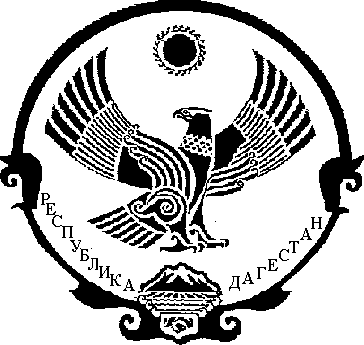 